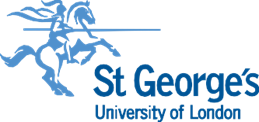 Applicant InformationName of applicant: __________________Job title: __________________Institute/Faculty/ Directorate: __________________Email address: __________________Professional Qualification or Recognition: __________________Nominator InformationName of nominator: __________________Job title (staff) or programme and year of study (student): __________________Reason for nomination [from email nomination To be completed by ApplicantAbout your background and role – please give brief details (100 words)Please provide an account of the work on which this application is based and include appropriate evidence to show its success. Use these questions as a guide:What’s the area of education at St George’s that you have developed excellence in, or worked to enhance? How have you done this? What ideas, information or scholarship have you drawn on, including around inclusivity?What have you learnt that will help you develop in the future?  What aspects of the work you have described could be helpful to others involved in education at St George’s and why? (up to c800 words).Name(s) of students (up to 3) who can endorse this application. Please include the students’ programme and year, if possible. Director of Institute/Faculty/Directorate Statement of SupportI have read this application; I am aware of the work it describes and I have consulted with colleagues and students as appropriate to gain their views. On this basis I can recommend the individual for a St George’s Award for Education ExcellenceSignature:  ____________________					 Date:  _______________